Dibaajimotawishin Miinawaa!Tell me the story again!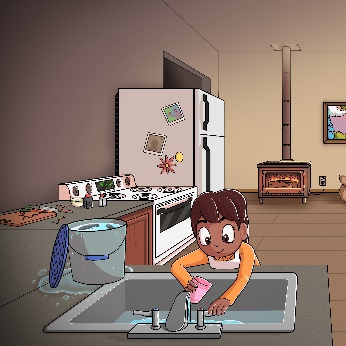 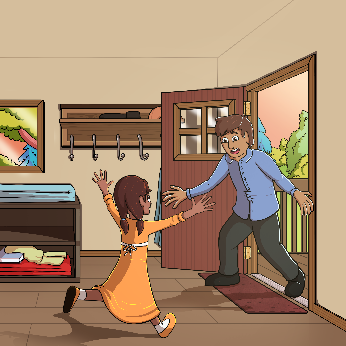 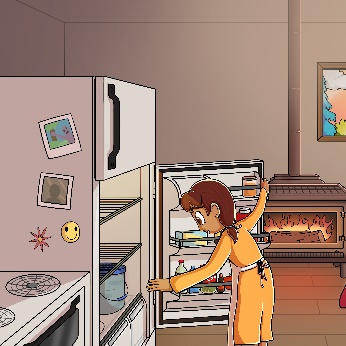 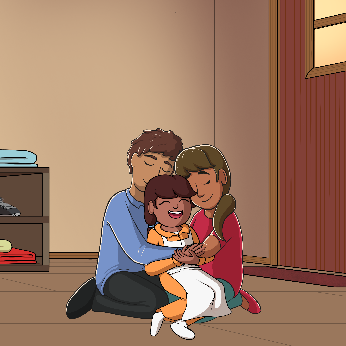 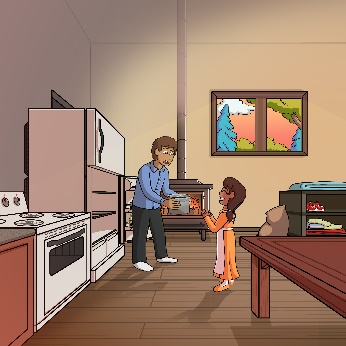 Awenen? Who?Who is in the story? 
Who is the story about?Aandi? Where?Where does the story take place?Aaniin? What?What happens in the story? 
Put the story images below in the correct order.Aaniin? What?What happens in the story? 
Put the story images below in the correct order.